                   ΕΝΩΣΗΔΙΚΑΣΤΩΝ   &   ΕΙΣΑΓΓΕΛΕΩΝ          ΠΡΩΤΟΔΙΚΕΙΟ ΑΘΗΝΩΝ       (ΠΡΩΗΝ ΣΧΟΛΗ ΕΥΕΛΠΙΔΩΝ)          ΚΤΙΡΙΟ 6 –ΓΡΑΦΕΙΟ 210       ΤΗΛ: 2132156114-  FAX 210 88 41 529                           Τ.Κ. 101 71             e- mail: endikeis@otenet.grΑθήνα, 15/02/2024                                                         Αριθμ. Πρωτ.: 84ΑΝΑΚΟΙΝΩΣΗ ΓΙΑ ΔΗΜΟΨΗΦΙΣΜΑ ΚΑΙ ΑΠΟΦΑΣΕΙΣ ΤΟΥ ΕΚΤΑΚΤΟΥ ΔΣ ΤΗΣ ΕΝΔΕ ΤΗΣ 13-2-2024. Κατά τη συνεδρίαση της 13-2-2024 το Διοικητικό Συμβούλιο της ΕΝΔΕ αποφάσισε: 1) ΟΜΟΦΩΝΑ τη διαδικασία, τους όρους και το χρόνο διεξαγωγής του ήδη αποφασισθέντος δημοψηφίσματος και δη ότι αυτό θα πραγματοποιηθεί διαδυκτυακά, δεδομένου ότι από το Προεδρείο εξασφαλίσθηκαν όλες οι εγγυήσεις της αντικειμενικότητας, της καθολικής συμμετοχής, της μυστικότητας και της προστασίας των προσωπικών δεδομένων των συναδέλφων,  τη Δευτέρα και την Τρίτη 19 και 20 Φεβρουαρίου και ώρες από 8.00 της Δευτέρας έως 20.00 της Τρίτης. (ΑΝΑΛΥΤΙΚΉ ΕΝΗΜΕΡΩΣΗ ΓΙΑ ΤΗ ΔΙΑΔΙΚΑΣΙΑ ΣΥΜΜΕΤΟΧΗΣ ΟΛΩΝ ΤΩΝ ΣΥΝΑΔΕΛΦΩΝ ΘΑ ΛΑΒΕΙ ΧΩΡΑ ΑΜΕΣΑ).        2) ΚΑΤΑ ΠΛΕΙΟΨΗΦΙΑ τη συνδιοργάνωση συνεδρίου με τον Οργανισμό Προώθησης Εναλλακτικών Μεθόδων Επίλυσης Διαφορών (ΟΠΕΜΕΔ) για τη δικαστική μεσολάβηση και τη διαμεσολάβηση το μήνα Απρίλιο 2024.3) ΟΜΟΦΩΝΑ τη συνδιοργάνωση συνεδρίου με το ΚΕΚΤΗΜΕ με θέματα κτηματολογίου το μήνα Σεπτέμβριο 2024. 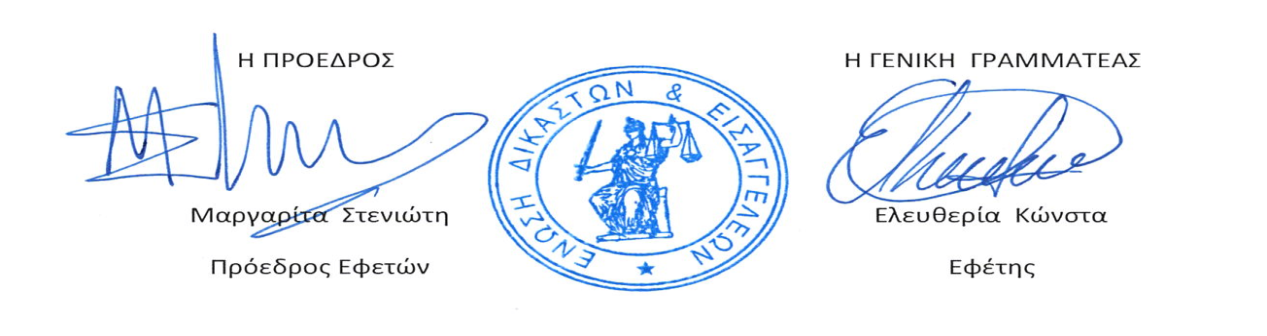 